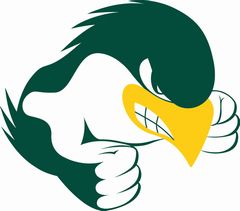 2018 St. Albert Boys Summer Basketball CampsDates: June 4th – 6th   (MON-WED)All Camp Sessions Will Be Led BySt. Albert’s Coaching Staff and PlayersLil Falcons CampBoys Entering Grades 1-5	  	             Cost: $70	(M-W)	   Time: 12:00-2:00 p.m.Falcons Middle CampBoys Entering Grades 6-8	  	             Cost: $70  (M-W)      Time: 12:00-2:00 p.m.Falcons Returners CampBoys Entering Grades 9-12 		             Cost: $70  (M-W)	   Time: 2:00-4:00 p.m.Location: Iowa West FieldhouseThese camps will stress footwork, shooting, proper fundamentals, and intense competition. You will receive instruction on passing, rebounding, defensive fundamentals, shooting, and various offensive & defensive team concepts. Participating players will also be introduced to the offensive and defensive philosophies of the Boys Basketball Program at St. Albert.- - - - - - - - - - - - - - - - - - - - - - - - - -    2018 ST. ALBERT’S FALCONS BASKETBALL CAMP REGISTRATIONCHECK YOUR CHOICE:   GRADES 1-5____ GRADES 6-8 ____ BOYS 9-12 ______**THE COST OF EACH CAMP IS $70.00 ** MAIL IN THE FORM OR DROP IT OFF AT ST. ALBERT’S MAIN OFFICE** MAIL TO: ST. ALBERT HS c/o BEN HOLLING 400 Gleason Ave Council Bluffs, IA ** PLEASE MAKE CHECKS PAYABLE TO: ST. ALBERT HIGH SCHOOL c/o Ben HollingPLAYER'S NAME:____________________________________________GRADE (FALL 2018): _________ADDRESS:___________________________CITY:___________________	ST:_________	ZIP:____________HOME PHONE:_________________	AGE:______	CURRENT SCHOOL NAME: ____________________CIRCLE ADULT T-SHIRT SIZE:	S	M	L	XL   or     YOUTH T-SHIRT SIZE     S      M        L	I hereby authorize the members of the staff at St. Albert High School to act for me according to their best judgment in any emergency requiring medical attention, and I hereby waive and release the camp's personnel and St. Albert from any liability for any injuries or illnesses incurred while in camp.____________________________________			________________________________Parent/Guardian's Name {Please Print}			Parent/Guardian's Signature